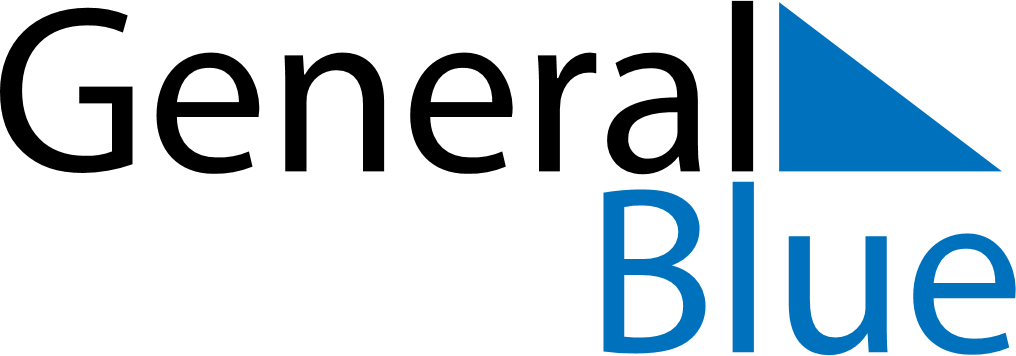 August 2024August 2024August 2024August 2024August 2024August 2024Odate, Akita, JapanOdate, Akita, JapanOdate, Akita, JapanOdate, Akita, JapanOdate, Akita, JapanOdate, Akita, JapanSunday Monday Tuesday Wednesday Thursday Friday Saturday 1 2 3 Sunrise: 4:35 AM Sunset: 6:52 PM Daylight: 14 hours and 16 minutes. Sunrise: 4:36 AM Sunset: 6:51 PM Daylight: 14 hours and 14 minutes. Sunrise: 4:37 AM Sunset: 6:50 PM Daylight: 14 hours and 12 minutes. 4 5 6 7 8 9 10 Sunrise: 4:38 AM Sunset: 6:49 PM Daylight: 14 hours and 10 minutes. Sunrise: 4:39 AM Sunset: 6:48 PM Daylight: 14 hours and 8 minutes. Sunrise: 4:40 AM Sunset: 6:46 PM Daylight: 14 hours and 6 minutes. Sunrise: 4:41 AM Sunset: 6:45 PM Daylight: 14 hours and 4 minutes. Sunrise: 4:42 AM Sunset: 6:44 PM Daylight: 14 hours and 2 minutes. Sunrise: 4:43 AM Sunset: 6:43 PM Daylight: 14 hours and 0 minutes. Sunrise: 4:44 AM Sunset: 6:42 PM Daylight: 13 hours and 57 minutes. 11 12 13 14 15 16 17 Sunrise: 4:45 AM Sunset: 6:40 PM Daylight: 13 hours and 55 minutes. Sunrise: 4:46 AM Sunset: 6:39 PM Daylight: 13 hours and 53 minutes. Sunrise: 4:47 AM Sunset: 6:38 PM Daylight: 13 hours and 51 minutes. Sunrise: 4:48 AM Sunset: 6:36 PM Daylight: 13 hours and 48 minutes. Sunrise: 4:49 AM Sunset: 6:35 PM Daylight: 13 hours and 46 minutes. Sunrise: 4:49 AM Sunset: 6:34 PM Daylight: 13 hours and 44 minutes. Sunrise: 4:50 AM Sunset: 6:32 PM Daylight: 13 hours and 41 minutes. 18 19 20 21 22 23 24 Sunrise: 4:51 AM Sunset: 6:31 PM Daylight: 13 hours and 39 minutes. Sunrise: 4:52 AM Sunset: 6:29 PM Daylight: 13 hours and 37 minutes. Sunrise: 4:53 AM Sunset: 6:28 PM Daylight: 13 hours and 34 minutes. Sunrise: 4:54 AM Sunset: 6:27 PM Daylight: 13 hours and 32 minutes. Sunrise: 4:55 AM Sunset: 6:25 PM Daylight: 13 hours and 29 minutes. Sunrise: 4:56 AM Sunset: 6:24 PM Daylight: 13 hours and 27 minutes. Sunrise: 4:57 AM Sunset: 6:22 PM Daylight: 13 hours and 24 minutes. 25 26 27 28 29 30 31 Sunrise: 4:58 AM Sunset: 6:21 PM Daylight: 13 hours and 22 minutes. Sunrise: 4:59 AM Sunset: 6:19 PM Daylight: 13 hours and 19 minutes. Sunrise: 5:00 AM Sunset: 6:18 PM Daylight: 13 hours and 17 minutes. Sunrise: 5:01 AM Sunset: 6:16 PM Daylight: 13 hours and 14 minutes. Sunrise: 5:02 AM Sunset: 6:14 PM Daylight: 13 hours and 12 minutes. Sunrise: 5:03 AM Sunset: 6:13 PM Daylight: 13 hours and 9 minutes. Sunrise: 5:04 AM Sunset: 6:11 PM Daylight: 13 hours and 7 minutes. 